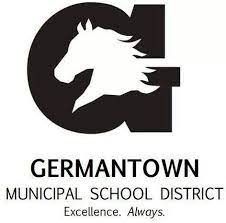 Individualized School Healthcare Plan (ISHP)Please attach applicable procedure and physician’s orders to this ISHPStudent Name:Student Name:DOB/ID #:DOB/ID #:Date:Date:School Site:Rm. #School Phone:School Phone:Physician Information:Physician Information:Physician Information:Physician Information:Physician Information:Physician Information:Physician Information:Physician Information:Physician Information:Physician Information:Physician Information:Physician Information:Physician Information:Name: Phone: Phone: Emergency Contacts:Emergency Contacts:Emergency Contacts:Emergency Contacts:Emergency Contacts:Emergency Contacts:Emergency Contacts:Emergency Contacts:Emergency Contacts:Emergency Contacts:Emergency Contacts:Emergency Contacts:Emergency Contacts:NameNameRelationshipRelationshipRelationshipPhonePhonePhonePhonePhonePhonePhonePhone1. 1. 2. 2. 3. 3. MEDICAL DIAGNOSIS/PROBLEM AND DESCRIPTION:MEDICAL DIAGNOSIS/PROBLEM AND DESCRIPTION:MEDICAL DIAGNOSIS/PROBLEM AND DESCRIPTION:MEDICAL DIAGNOSIS/PROBLEM AND DESCRIPTION:MEDICAL DIAGNOSIS/PROBLEM AND DESCRIPTION:MEDICAL DIAGNOSIS/PROBLEM AND DESCRIPTION:MEDICAL DIAGNOSIS/PROBLEM AND DESCRIPTION:MEDICAL DIAGNOSIS/PROBLEM AND DESCRIPTION:MEDICAL DIAGNOSIS/PROBLEM AND DESCRIPTION:MEDICAL DIAGNOSIS/PROBLEM AND DESCRIPTION:MEDICAL DIAGNOSIS/PROBLEM AND DESCRIPTION:MEDICAL DIAGNOSIS/PROBLEM AND DESCRIPTION:MEDICAL DIAGNOSIS/PROBLEM AND DESCRIPTION:Aplastic anemia: a condition that occurs when your body stops producing enough new blood cells. Aplastic anemia leaves you feeling fatigued and with a higher risk of infections and uncontrolled bleeding. A rare and serious condition, aplastic anemia can develop at any age. Aplastic anemia may occur suddenly, or it can occur slowly and get worse over a long period of time. Treatment for aplastic anemia may include medications, blood transfusions or a stem cell transplant, also known as a bone marrow transplant.PICC (Central Line): tunneled catheter from the arm to the main cardiac artery that allows for administration of medications and blood products, as well as access for blood draws. This line will not be used at school. Damage or removal of the line can be life threatening. The area around the catheter insertion is to be maintained in a sterile fashion. This makes it essential that the dressing stay in place and that any sign of damage or malfunction be addressed immediately.Aplastic anemia: a condition that occurs when your body stops producing enough new blood cells. Aplastic anemia leaves you feeling fatigued and with a higher risk of infections and uncontrolled bleeding. A rare and serious condition, aplastic anemia can develop at any age. Aplastic anemia may occur suddenly, or it can occur slowly and get worse over a long period of time. Treatment for aplastic anemia may include medications, blood transfusions or a stem cell transplant, also known as a bone marrow transplant.PICC (Central Line): tunneled catheter from the arm to the main cardiac artery that allows for administration of medications and blood products, as well as access for blood draws. This line will not be used at school. Damage or removal of the line can be life threatening. The area around the catheter insertion is to be maintained in a sterile fashion. This makes it essential that the dressing stay in place and that any sign of damage or malfunction be addressed immediately.Aplastic anemia: a condition that occurs when your body stops producing enough new blood cells. Aplastic anemia leaves you feeling fatigued and with a higher risk of infections and uncontrolled bleeding. A rare and serious condition, aplastic anemia can develop at any age. Aplastic anemia may occur suddenly, or it can occur slowly and get worse over a long period of time. Treatment for aplastic anemia may include medications, blood transfusions or a stem cell transplant, also known as a bone marrow transplant.PICC (Central Line): tunneled catheter from the arm to the main cardiac artery that allows for administration of medications and blood products, as well as access for blood draws. This line will not be used at school. Damage or removal of the line can be life threatening. The area around the catheter insertion is to be maintained in a sterile fashion. This makes it essential that the dressing stay in place and that any sign of damage or malfunction be addressed immediately.Aplastic anemia: a condition that occurs when your body stops producing enough new blood cells. Aplastic anemia leaves you feeling fatigued and with a higher risk of infections and uncontrolled bleeding. A rare and serious condition, aplastic anemia can develop at any age. Aplastic anemia may occur suddenly, or it can occur slowly and get worse over a long period of time. Treatment for aplastic anemia may include medications, blood transfusions or a stem cell transplant, also known as a bone marrow transplant.PICC (Central Line): tunneled catheter from the arm to the main cardiac artery that allows for administration of medications and blood products, as well as access for blood draws. This line will not be used at school. Damage or removal of the line can be life threatening. The area around the catheter insertion is to be maintained in a sterile fashion. This makes it essential that the dressing stay in place and that any sign of damage or malfunction be addressed immediately.Aplastic anemia: a condition that occurs when your body stops producing enough new blood cells. Aplastic anemia leaves you feeling fatigued and with a higher risk of infections and uncontrolled bleeding. A rare and serious condition, aplastic anemia can develop at any age. Aplastic anemia may occur suddenly, or it can occur slowly and get worse over a long period of time. Treatment for aplastic anemia may include medications, blood transfusions or a stem cell transplant, also known as a bone marrow transplant.PICC (Central Line): tunneled catheter from the arm to the main cardiac artery that allows for administration of medications and blood products, as well as access for blood draws. This line will not be used at school. Damage or removal of the line can be life threatening. The area around the catheter insertion is to be maintained in a sterile fashion. This makes it essential that the dressing stay in place and that any sign of damage or malfunction be addressed immediately.Aplastic anemia: a condition that occurs when your body stops producing enough new blood cells. Aplastic anemia leaves you feeling fatigued and with a higher risk of infections and uncontrolled bleeding. A rare and serious condition, aplastic anemia can develop at any age. Aplastic anemia may occur suddenly, or it can occur slowly and get worse over a long period of time. Treatment for aplastic anemia may include medications, blood transfusions or a stem cell transplant, also known as a bone marrow transplant.PICC (Central Line): tunneled catheter from the arm to the main cardiac artery that allows for administration of medications and blood products, as well as access for blood draws. This line will not be used at school. Damage or removal of the line can be life threatening. The area around the catheter insertion is to be maintained in a sterile fashion. This makes it essential that the dressing stay in place and that any sign of damage or malfunction be addressed immediately.Aplastic anemia: a condition that occurs when your body stops producing enough new blood cells. Aplastic anemia leaves you feeling fatigued and with a higher risk of infections and uncontrolled bleeding. A rare and serious condition, aplastic anemia can develop at any age. Aplastic anemia may occur suddenly, or it can occur slowly and get worse over a long period of time. Treatment for aplastic anemia may include medications, blood transfusions or a stem cell transplant, also known as a bone marrow transplant.PICC (Central Line): tunneled catheter from the arm to the main cardiac artery that allows for administration of medications and blood products, as well as access for blood draws. This line will not be used at school. Damage or removal of the line can be life threatening. The area around the catheter insertion is to be maintained in a sterile fashion. This makes it essential that the dressing stay in place and that any sign of damage or malfunction be addressed immediately.Aplastic anemia: a condition that occurs when your body stops producing enough new blood cells. Aplastic anemia leaves you feeling fatigued and with a higher risk of infections and uncontrolled bleeding. A rare and serious condition, aplastic anemia can develop at any age. Aplastic anemia may occur suddenly, or it can occur slowly and get worse over a long period of time. Treatment for aplastic anemia may include medications, blood transfusions or a stem cell transplant, also known as a bone marrow transplant.PICC (Central Line): tunneled catheter from the arm to the main cardiac artery that allows for administration of medications and blood products, as well as access for blood draws. This line will not be used at school. Damage or removal of the line can be life threatening. The area around the catheter insertion is to be maintained in a sterile fashion. This makes it essential that the dressing stay in place and that any sign of damage or malfunction be addressed immediately.Aplastic anemia: a condition that occurs when your body stops producing enough new blood cells. Aplastic anemia leaves you feeling fatigued and with a higher risk of infections and uncontrolled bleeding. A rare and serious condition, aplastic anemia can develop at any age. Aplastic anemia may occur suddenly, or it can occur slowly and get worse over a long period of time. Treatment for aplastic anemia may include medications, blood transfusions or a stem cell transplant, also known as a bone marrow transplant.PICC (Central Line): tunneled catheter from the arm to the main cardiac artery that allows for administration of medications and blood products, as well as access for blood draws. This line will not be used at school. Damage or removal of the line can be life threatening. The area around the catheter insertion is to be maintained in a sterile fashion. This makes it essential that the dressing stay in place and that any sign of damage or malfunction be addressed immediately.Aplastic anemia: a condition that occurs when your body stops producing enough new blood cells. Aplastic anemia leaves you feeling fatigued and with a higher risk of infections and uncontrolled bleeding. A rare and serious condition, aplastic anemia can develop at any age. Aplastic anemia may occur suddenly, or it can occur slowly and get worse over a long period of time. Treatment for aplastic anemia may include medications, blood transfusions or a stem cell transplant, also known as a bone marrow transplant.PICC (Central Line): tunneled catheter from the arm to the main cardiac artery that allows for administration of medications and blood products, as well as access for blood draws. This line will not be used at school. Damage or removal of the line can be life threatening. The area around the catheter insertion is to be maintained in a sterile fashion. This makes it essential that the dressing stay in place and that any sign of damage or malfunction be addressed immediately.Aplastic anemia: a condition that occurs when your body stops producing enough new blood cells. Aplastic anemia leaves you feeling fatigued and with a higher risk of infections and uncontrolled bleeding. A rare and serious condition, aplastic anemia can develop at any age. Aplastic anemia may occur suddenly, or it can occur slowly and get worse over a long period of time. Treatment for aplastic anemia may include medications, blood transfusions or a stem cell transplant, also known as a bone marrow transplant.PICC (Central Line): tunneled catheter from the arm to the main cardiac artery that allows for administration of medications and blood products, as well as access for blood draws. This line will not be used at school. Damage or removal of the line can be life threatening. The area around the catheter insertion is to be maintained in a sterile fashion. This makes it essential that the dressing stay in place and that any sign of damage or malfunction be addressed immediately.Aplastic anemia: a condition that occurs when your body stops producing enough new blood cells. Aplastic anemia leaves you feeling fatigued and with a higher risk of infections and uncontrolled bleeding. A rare and serious condition, aplastic anemia can develop at any age. Aplastic anemia may occur suddenly, or it can occur slowly and get worse over a long period of time. Treatment for aplastic anemia may include medications, blood transfusions or a stem cell transplant, also known as a bone marrow transplant.PICC (Central Line): tunneled catheter from the arm to the main cardiac artery that allows for administration of medications and blood products, as well as access for blood draws. This line will not be used at school. Damage or removal of the line can be life threatening. The area around the catheter insertion is to be maintained in a sterile fashion. This makes it essential that the dressing stay in place and that any sign of damage or malfunction be addressed immediately.Aplastic anemia: a condition that occurs when your body stops producing enough new blood cells. Aplastic anemia leaves you feeling fatigued and with a higher risk of infections and uncontrolled bleeding. A rare and serious condition, aplastic anemia can develop at any age. Aplastic anemia may occur suddenly, or it can occur slowly and get worse over a long period of time. Treatment for aplastic anemia may include medications, blood transfusions or a stem cell transplant, also known as a bone marrow transplant.PICC (Central Line): tunneled catheter from the arm to the main cardiac artery that allows for administration of medications and blood products, as well as access for blood draws. This line will not be used at school. Damage or removal of the line can be life threatening. The area around the catheter insertion is to be maintained in a sterile fashion. This makes it essential that the dressing stay in place and that any sign of damage or malfunction be addressed immediately.SYMPTOMS TO WATCH FOR:SYMPTOMS TO WATCH FOR:SYMPTOMS TO WATCH FOR:SYMPTOMS TO WATCH FOR:SYMPTOMS TO WATCH FOR:SYMPTOMS TO WATCH FOR:SYMPTOMS TO WATCH FOR:SYMPTOMS TO WATCH FOR:SYMPTOMS TO WATCH FOR:SYMPTOMS TO WATCH FOR:SYMPTOMS TO WATCH FOR:SYMPTOMS TO WATCH FOR:SYMPTOMS TO WATCH FOR:Aplastic anemia: thrombocytopenia (low amounts of blood clotting cells) with risk for bruising/bleeding; anemia (low amounts of red blood cells) with symptoms of paleness, fatigue, shortness of breath & decreased activity tolerance;  leukopenia (low amounts of white cells which fight off infection with symptoms of increased infections (which can be fatal) & illness and fever, swollen glands, joint swelling & pain, weight loss & lack of appetite.  PICC (Central Line): A break in the line/dislodgement/removal -clear fluid or blood leaking from central line tubing. Bright red bleeding anywhere around central line site. Sudden weakness, indication of chest pain, unusual cough, alteration in alertness. Any injury to his chest should be reported immediately to health office.Aplastic anemia: thrombocytopenia (low amounts of blood clotting cells) with risk for bruising/bleeding; anemia (low amounts of red blood cells) with symptoms of paleness, fatigue, shortness of breath & decreased activity tolerance;  leukopenia (low amounts of white cells which fight off infection with symptoms of increased infections (which can be fatal) & illness and fever, swollen glands, joint swelling & pain, weight loss & lack of appetite.  PICC (Central Line): A break in the line/dislodgement/removal -clear fluid or blood leaking from central line tubing. Bright red bleeding anywhere around central line site. Sudden weakness, indication of chest pain, unusual cough, alteration in alertness. Any injury to his chest should be reported immediately to health office.Aplastic anemia: thrombocytopenia (low amounts of blood clotting cells) with risk for bruising/bleeding; anemia (low amounts of red blood cells) with symptoms of paleness, fatigue, shortness of breath & decreased activity tolerance;  leukopenia (low amounts of white cells which fight off infection with symptoms of increased infections (which can be fatal) & illness and fever, swollen glands, joint swelling & pain, weight loss & lack of appetite.  PICC (Central Line): A break in the line/dislodgement/removal -clear fluid or blood leaking from central line tubing. Bright red bleeding anywhere around central line site. Sudden weakness, indication of chest pain, unusual cough, alteration in alertness. Any injury to his chest should be reported immediately to health office.Aplastic anemia: thrombocytopenia (low amounts of blood clotting cells) with risk for bruising/bleeding; anemia (low amounts of red blood cells) with symptoms of paleness, fatigue, shortness of breath & decreased activity tolerance;  leukopenia (low amounts of white cells which fight off infection with symptoms of increased infections (which can be fatal) & illness and fever, swollen glands, joint swelling & pain, weight loss & lack of appetite.  PICC (Central Line): A break in the line/dislodgement/removal -clear fluid or blood leaking from central line tubing. Bright red bleeding anywhere around central line site. Sudden weakness, indication of chest pain, unusual cough, alteration in alertness. Any injury to his chest should be reported immediately to health office.Aplastic anemia: thrombocytopenia (low amounts of blood clotting cells) with risk for bruising/bleeding; anemia (low amounts of red blood cells) with symptoms of paleness, fatigue, shortness of breath & decreased activity tolerance;  leukopenia (low amounts of white cells which fight off infection with symptoms of increased infections (which can be fatal) & illness and fever, swollen glands, joint swelling & pain, weight loss & lack of appetite.  PICC (Central Line): A break in the line/dislodgement/removal -clear fluid or blood leaking from central line tubing. Bright red bleeding anywhere around central line site. Sudden weakness, indication of chest pain, unusual cough, alteration in alertness. Any injury to his chest should be reported immediately to health office.Aplastic anemia: thrombocytopenia (low amounts of blood clotting cells) with risk for bruising/bleeding; anemia (low amounts of red blood cells) with symptoms of paleness, fatigue, shortness of breath & decreased activity tolerance;  leukopenia (low amounts of white cells which fight off infection with symptoms of increased infections (which can be fatal) & illness and fever, swollen glands, joint swelling & pain, weight loss & lack of appetite.  PICC (Central Line): A break in the line/dislodgement/removal -clear fluid or blood leaking from central line tubing. Bright red bleeding anywhere around central line site. Sudden weakness, indication of chest pain, unusual cough, alteration in alertness. Any injury to his chest should be reported immediately to health office.Aplastic anemia: thrombocytopenia (low amounts of blood clotting cells) with risk for bruising/bleeding; anemia (low amounts of red blood cells) with symptoms of paleness, fatigue, shortness of breath & decreased activity tolerance;  leukopenia (low amounts of white cells which fight off infection with symptoms of increased infections (which can be fatal) & illness and fever, swollen glands, joint swelling & pain, weight loss & lack of appetite.  PICC (Central Line): A break in the line/dislodgement/removal -clear fluid or blood leaking from central line tubing. Bright red bleeding anywhere around central line site. Sudden weakness, indication of chest pain, unusual cough, alteration in alertness. Any injury to his chest should be reported immediately to health office.Aplastic anemia: thrombocytopenia (low amounts of blood clotting cells) with risk for bruising/bleeding; anemia (low amounts of red blood cells) with symptoms of paleness, fatigue, shortness of breath & decreased activity tolerance;  leukopenia (low amounts of white cells which fight off infection with symptoms of increased infections (which can be fatal) & illness and fever, swollen glands, joint swelling & pain, weight loss & lack of appetite.  PICC (Central Line): A break in the line/dislodgement/removal -clear fluid or blood leaking from central line tubing. Bright red bleeding anywhere around central line site. Sudden weakness, indication of chest pain, unusual cough, alteration in alertness. Any injury to his chest should be reported immediately to health office.Aplastic anemia: thrombocytopenia (low amounts of blood clotting cells) with risk for bruising/bleeding; anemia (low amounts of red blood cells) with symptoms of paleness, fatigue, shortness of breath & decreased activity tolerance;  leukopenia (low amounts of white cells which fight off infection with symptoms of increased infections (which can be fatal) & illness and fever, swollen glands, joint swelling & pain, weight loss & lack of appetite.  PICC (Central Line): A break in the line/dislodgement/removal -clear fluid or blood leaking from central line tubing. Bright red bleeding anywhere around central line site. Sudden weakness, indication of chest pain, unusual cough, alteration in alertness. Any injury to his chest should be reported immediately to health office.Aplastic anemia: thrombocytopenia (low amounts of blood clotting cells) with risk for bruising/bleeding; anemia (low amounts of red blood cells) with symptoms of paleness, fatigue, shortness of breath & decreased activity tolerance;  leukopenia (low amounts of white cells which fight off infection with symptoms of increased infections (which can be fatal) & illness and fever, swollen glands, joint swelling & pain, weight loss & lack of appetite.  PICC (Central Line): A break in the line/dislodgement/removal -clear fluid or blood leaking from central line tubing. Bright red bleeding anywhere around central line site. Sudden weakness, indication of chest pain, unusual cough, alteration in alertness. Any injury to his chest should be reported immediately to health office.Aplastic anemia: thrombocytopenia (low amounts of blood clotting cells) with risk for bruising/bleeding; anemia (low amounts of red blood cells) with symptoms of paleness, fatigue, shortness of breath & decreased activity tolerance;  leukopenia (low amounts of white cells which fight off infection with symptoms of increased infections (which can be fatal) & illness and fever, swollen glands, joint swelling & pain, weight loss & lack of appetite.  PICC (Central Line): A break in the line/dislodgement/removal -clear fluid or blood leaking from central line tubing. Bright red bleeding anywhere around central line site. Sudden weakness, indication of chest pain, unusual cough, alteration in alertness. Any injury to his chest should be reported immediately to health office.Aplastic anemia: thrombocytopenia (low amounts of blood clotting cells) with risk for bruising/bleeding; anemia (low amounts of red blood cells) with symptoms of paleness, fatigue, shortness of breath & decreased activity tolerance;  leukopenia (low amounts of white cells which fight off infection with symptoms of increased infections (which can be fatal) & illness and fever, swollen glands, joint swelling & pain, weight loss & lack of appetite.  PICC (Central Line): A break in the line/dislodgement/removal -clear fluid or blood leaking from central line tubing. Bright red bleeding anywhere around central line site. Sudden weakness, indication of chest pain, unusual cough, alteration in alertness. Any injury to his chest should be reported immediately to health office.Aplastic anemia: thrombocytopenia (low amounts of blood clotting cells) with risk for bruising/bleeding; anemia (low amounts of red blood cells) with symptoms of paleness, fatigue, shortness of breath & decreased activity tolerance;  leukopenia (low amounts of white cells which fight off infection with symptoms of increased infections (which can be fatal) & illness and fever, swollen glands, joint swelling & pain, weight loss & lack of appetite.  PICC (Central Line): A break in the line/dislodgement/removal -clear fluid or blood leaking from central line tubing. Bright red bleeding anywhere around central line site. Sudden weakness, indication of chest pain, unusual cough, alteration in alertness. Any injury to his chest should be reported immediately to health office.HEALTH CARE ACTION PLAN:HEALTH CARE ACTION PLAN:HEALTH CARE ACTION PLAN:HEALTH CARE ACTION PLAN:HEALTH CARE ACTION PLAN:HEALTH CARE ACTION PLAN:HEALTH CARE ACTION PLAN:HEALTH CARE ACTION PLAN:HEALTH CARE ACTION PLAN:HEALTH CARE ACTION PLAN:HEALTH CARE ACTION PLAN:HEALTH CARE ACTION PLAN:HEALTH CARE ACTION PLAN:Symptoms of infection must be reported to the school nurse, health technician and/or parent promptly including:  Fever ( ____ F or higher, notify parent immediately)Complaints of illness even when vagueChanges in condition or behaviorSymptoms of malfunction of the PICC line (notify nurse/parent immediately):Removal of dressingImmediately re-cover with same (unless soiled) dressing with new tape, notify school nurse. Notify parent for replacement of dressing. NOT to be done by school personnel.  Break in the lineImmediately clamp the line at a point that is closer to the chest than the leak is.Be sure the clamp and the line are secured to the chest.Immediately notify school nurse who will determine if he needs to be transported by 911 or by parent.Call 911 if frank bleeding occurs from the central line site or indications of internal line leakage are present. Apply direct pressure using a 4x4 gauze sponge pad. Dislodgement/removal Call 911 to transport. If bleeding occurs apply direct pressure using a 4x4 gauze sponge.Symptoms of infection must be reported to the school nurse, health technician and/or parent promptly including:  Fever ( ____ F or higher, notify parent immediately)Complaints of illness even when vagueChanges in condition or behaviorSymptoms of malfunction of the PICC line (notify nurse/parent immediately):Removal of dressingImmediately re-cover with same (unless soiled) dressing with new tape, notify school nurse. Notify parent for replacement of dressing. NOT to be done by school personnel.  Break in the lineImmediately clamp the line at a point that is closer to the chest than the leak is.Be sure the clamp and the line are secured to the chest.Immediately notify school nurse who will determine if he needs to be transported by 911 or by parent.Call 911 if frank bleeding occurs from the central line site or indications of internal line leakage are present. Apply direct pressure using a 4x4 gauze sponge pad. Dislodgement/removal Call 911 to transport. If bleeding occurs apply direct pressure using a 4x4 gauze sponge.Symptoms of infection must be reported to the school nurse, health technician and/or parent promptly including:  Fever ( ____ F or higher, notify parent immediately)Complaints of illness even when vagueChanges in condition or behaviorSymptoms of malfunction of the PICC line (notify nurse/parent immediately):Removal of dressingImmediately re-cover with same (unless soiled) dressing with new tape, notify school nurse. Notify parent for replacement of dressing. NOT to be done by school personnel.  Break in the lineImmediately clamp the line at a point that is closer to the chest than the leak is.Be sure the clamp and the line are secured to the chest.Immediately notify school nurse who will determine if he needs to be transported by 911 or by parent.Call 911 if frank bleeding occurs from the central line site or indications of internal line leakage are present. Apply direct pressure using a 4x4 gauze sponge pad. Dislodgement/removal Call 911 to transport. If bleeding occurs apply direct pressure using a 4x4 gauze sponge.Symptoms of infection must be reported to the school nurse, health technician and/or parent promptly including:  Fever ( ____ F or higher, notify parent immediately)Complaints of illness even when vagueChanges in condition or behaviorSymptoms of malfunction of the PICC line (notify nurse/parent immediately):Removal of dressingImmediately re-cover with same (unless soiled) dressing with new tape, notify school nurse. Notify parent for replacement of dressing. NOT to be done by school personnel.  Break in the lineImmediately clamp the line at a point that is closer to the chest than the leak is.Be sure the clamp and the line are secured to the chest.Immediately notify school nurse who will determine if he needs to be transported by 911 or by parent.Call 911 if frank bleeding occurs from the central line site or indications of internal line leakage are present. Apply direct pressure using a 4x4 gauze sponge pad. Dislodgement/removal Call 911 to transport. If bleeding occurs apply direct pressure using a 4x4 gauze sponge.Symptoms of infection must be reported to the school nurse, health technician and/or parent promptly including:  Fever ( ____ F or higher, notify parent immediately)Complaints of illness even when vagueChanges in condition or behaviorSymptoms of malfunction of the PICC line (notify nurse/parent immediately):Removal of dressingImmediately re-cover with same (unless soiled) dressing with new tape, notify school nurse. Notify parent for replacement of dressing. NOT to be done by school personnel.  Break in the lineImmediately clamp the line at a point that is closer to the chest than the leak is.Be sure the clamp and the line are secured to the chest.Immediately notify school nurse who will determine if he needs to be transported by 911 or by parent.Call 911 if frank bleeding occurs from the central line site or indications of internal line leakage are present. Apply direct pressure using a 4x4 gauze sponge pad. Dislodgement/removal Call 911 to transport. If bleeding occurs apply direct pressure using a 4x4 gauze sponge.Symptoms of infection must be reported to the school nurse, health technician and/or parent promptly including:  Fever ( ____ F or higher, notify parent immediately)Complaints of illness even when vagueChanges in condition or behaviorSymptoms of malfunction of the PICC line (notify nurse/parent immediately):Removal of dressingImmediately re-cover with same (unless soiled) dressing with new tape, notify school nurse. Notify parent for replacement of dressing. NOT to be done by school personnel.  Break in the lineImmediately clamp the line at a point that is closer to the chest than the leak is.Be sure the clamp and the line are secured to the chest.Immediately notify school nurse who will determine if he needs to be transported by 911 or by parent.Call 911 if frank bleeding occurs from the central line site or indications of internal line leakage are present. Apply direct pressure using a 4x4 gauze sponge pad. Dislodgement/removal Call 911 to transport. If bleeding occurs apply direct pressure using a 4x4 gauze sponge.Symptoms of infection must be reported to the school nurse, health technician and/or parent promptly including:  Fever ( ____ F or higher, notify parent immediately)Complaints of illness even when vagueChanges in condition or behaviorSymptoms of malfunction of the PICC line (notify nurse/parent immediately):Removal of dressingImmediately re-cover with same (unless soiled) dressing with new tape, notify school nurse. Notify parent for replacement of dressing. NOT to be done by school personnel.  Break in the lineImmediately clamp the line at a point that is closer to the chest than the leak is.Be sure the clamp and the line are secured to the chest.Immediately notify school nurse who will determine if he needs to be transported by 911 or by parent.Call 911 if frank bleeding occurs from the central line site or indications of internal line leakage are present. Apply direct pressure using a 4x4 gauze sponge pad. Dislodgement/removal Call 911 to transport. If bleeding occurs apply direct pressure using a 4x4 gauze sponge.Symptoms of infection must be reported to the school nurse, health technician and/or parent promptly including:  Fever ( ____ F or higher, notify parent immediately)Complaints of illness even when vagueChanges in condition or behaviorSymptoms of malfunction of the PICC line (notify nurse/parent immediately):Removal of dressingImmediately re-cover with same (unless soiled) dressing with new tape, notify school nurse. Notify parent for replacement of dressing. NOT to be done by school personnel.  Break in the lineImmediately clamp the line at a point that is closer to the chest than the leak is.Be sure the clamp and the line are secured to the chest.Immediately notify school nurse who will determine if he needs to be transported by 911 or by parent.Call 911 if frank bleeding occurs from the central line site or indications of internal line leakage are present. Apply direct pressure using a 4x4 gauze sponge pad. Dislodgement/removal Call 911 to transport. If bleeding occurs apply direct pressure using a 4x4 gauze sponge.Symptoms of infection must be reported to the school nurse, health technician and/or parent promptly including:  Fever ( ____ F or higher, notify parent immediately)Complaints of illness even when vagueChanges in condition or behaviorSymptoms of malfunction of the PICC line (notify nurse/parent immediately):Removal of dressingImmediately re-cover with same (unless soiled) dressing with new tape, notify school nurse. Notify parent for replacement of dressing. NOT to be done by school personnel.  Break in the lineImmediately clamp the line at a point that is closer to the chest than the leak is.Be sure the clamp and the line are secured to the chest.Immediately notify school nurse who will determine if he needs to be transported by 911 or by parent.Call 911 if frank bleeding occurs from the central line site or indications of internal line leakage are present. Apply direct pressure using a 4x4 gauze sponge pad. Dislodgement/removal Call 911 to transport. If bleeding occurs apply direct pressure using a 4x4 gauze sponge.Symptoms of infection must be reported to the school nurse, health technician and/or parent promptly including:  Fever ( ____ F or higher, notify parent immediately)Complaints of illness even when vagueChanges in condition or behaviorSymptoms of malfunction of the PICC line (notify nurse/parent immediately):Removal of dressingImmediately re-cover with same (unless soiled) dressing with new tape, notify school nurse. Notify parent for replacement of dressing. NOT to be done by school personnel.  Break in the lineImmediately clamp the line at a point that is closer to the chest than the leak is.Be sure the clamp and the line are secured to the chest.Immediately notify school nurse who will determine if he needs to be transported by 911 or by parent.Call 911 if frank bleeding occurs from the central line site or indications of internal line leakage are present. Apply direct pressure using a 4x4 gauze sponge pad. Dislodgement/removal Call 911 to transport. If bleeding occurs apply direct pressure using a 4x4 gauze sponge.Symptoms of infection must be reported to the school nurse, health technician and/or parent promptly including:  Fever ( ____ F or higher, notify parent immediately)Complaints of illness even when vagueChanges in condition or behaviorSymptoms of malfunction of the PICC line (notify nurse/parent immediately):Removal of dressingImmediately re-cover with same (unless soiled) dressing with new tape, notify school nurse. Notify parent for replacement of dressing. NOT to be done by school personnel.  Break in the lineImmediately clamp the line at a point that is closer to the chest than the leak is.Be sure the clamp and the line are secured to the chest.Immediately notify school nurse who will determine if he needs to be transported by 911 or by parent.Call 911 if frank bleeding occurs from the central line site or indications of internal line leakage are present. Apply direct pressure using a 4x4 gauze sponge pad. Dislodgement/removal Call 911 to transport. If bleeding occurs apply direct pressure using a 4x4 gauze sponge.Symptoms of infection must be reported to the school nurse, health technician and/or parent promptly including:  Fever ( ____ F or higher, notify parent immediately)Complaints of illness even when vagueChanges in condition or behaviorSymptoms of malfunction of the PICC line (notify nurse/parent immediately):Removal of dressingImmediately re-cover with same (unless soiled) dressing with new tape, notify school nurse. Notify parent for replacement of dressing. NOT to be done by school personnel.  Break in the lineImmediately clamp the line at a point that is closer to the chest than the leak is.Be sure the clamp and the line are secured to the chest.Immediately notify school nurse who will determine if he needs to be transported by 911 or by parent.Call 911 if frank bleeding occurs from the central line site or indications of internal line leakage are present. Apply direct pressure using a 4x4 gauze sponge pad. Dislodgement/removal Call 911 to transport. If bleeding occurs apply direct pressure using a 4x4 gauze sponge.Symptoms of infection must be reported to the school nurse, health technician and/or parent promptly including:  Fever ( ____ F or higher, notify parent immediately)Complaints of illness even when vagueChanges in condition or behaviorSymptoms of malfunction of the PICC line (notify nurse/parent immediately):Removal of dressingImmediately re-cover with same (unless soiled) dressing with new tape, notify school nurse. Notify parent for replacement of dressing. NOT to be done by school personnel.  Break in the lineImmediately clamp the line at a point that is closer to the chest than the leak is.Be sure the clamp and the line are secured to the chest.Immediately notify school nurse who will determine if he needs to be transported by 911 or by parent.Call 911 if frank bleeding occurs from the central line site or indications of internal line leakage are present. Apply direct pressure using a 4x4 gauze sponge pad. Dislodgement/removal Call 911 to transport. If bleeding occurs apply direct pressure using a 4x4 gauze sponge.STUDENT ATTENDANCESTUDENT ATTENDANCESTUDENT ATTENDANCESTUDENT ATTENDANCESTUDENT ATTENDANCESTUDENT ATTENDANCESTUDENT ATTENDANCESTUDENT ATTENDANCESTUDENT ATTENDANCESTUDENT ATTENDANCESTUDENT ATTENDANCESTUDENT ATTENDANCESTUDENT ATTENDANCE No Concerns              Concerning Absenteeism (5 – 9.9%)          	Chronic Absenteeism (> 10%)INTERVENTIONS Parent/Guardian Contact		 Attendance letter HIPAA/MD Contact			 Medical Referral Teacher(s) Collaboration		 SART/SARB No Concerns              Concerning Absenteeism (5 – 9.9%)          	Chronic Absenteeism (> 10%)INTERVENTIONS Parent/Guardian Contact		 Attendance letter HIPAA/MD Contact			 Medical Referral Teacher(s) Collaboration		 SART/SARB No Concerns              Concerning Absenteeism (5 – 9.9%)          	Chronic Absenteeism (> 10%)INTERVENTIONS Parent/Guardian Contact		 Attendance letter HIPAA/MD Contact			 Medical Referral Teacher(s) Collaboration		 SART/SARB No Concerns              Concerning Absenteeism (5 – 9.9%)          	Chronic Absenteeism (> 10%)INTERVENTIONS Parent/Guardian Contact		 Attendance letter HIPAA/MD Contact			 Medical Referral Teacher(s) Collaboration		 SART/SARB No Concerns              Concerning Absenteeism (5 – 9.9%)          	Chronic Absenteeism (> 10%)INTERVENTIONS Parent/Guardian Contact		 Attendance letter HIPAA/MD Contact			 Medical Referral Teacher(s) Collaboration		 SART/SARB No Concerns              Concerning Absenteeism (5 – 9.9%)          	Chronic Absenteeism (> 10%)INTERVENTIONS Parent/Guardian Contact		 Attendance letter HIPAA/MD Contact			 Medical Referral Teacher(s) Collaboration		 SART/SARB No Concerns              Concerning Absenteeism (5 – 9.9%)          	Chronic Absenteeism (> 10%)INTERVENTIONS Parent/Guardian Contact		 Attendance letter HIPAA/MD Contact			 Medical Referral Teacher(s) Collaboration		 SART/SARB No Concerns              Concerning Absenteeism (5 – 9.9%)          	Chronic Absenteeism (> 10%)INTERVENTIONS Parent/Guardian Contact		 Attendance letter HIPAA/MD Contact			 Medical Referral Teacher(s) Collaboration		 SART/SARB No Concerns              Concerning Absenteeism (5 – 9.9%)          	Chronic Absenteeism (> 10%)INTERVENTIONS Parent/Guardian Contact		 Attendance letter HIPAA/MD Contact			 Medical Referral Teacher(s) Collaboration		 SART/SARB No Concerns              Concerning Absenteeism (5 – 9.9%)          	Chronic Absenteeism (> 10%)INTERVENTIONS Parent/Guardian Contact		 Attendance letter HIPAA/MD Contact			 Medical Referral Teacher(s) Collaboration		 SART/SARB No Concerns              Concerning Absenteeism (5 – 9.9%)          	Chronic Absenteeism (> 10%)INTERVENTIONS Parent/Guardian Contact		 Attendance letter HIPAA/MD Contact			 Medical Referral Teacher(s) Collaboration		 SART/SARB No Concerns              Concerning Absenteeism (5 – 9.9%)          	Chronic Absenteeism (> 10%)INTERVENTIONS Parent/Guardian Contact		 Attendance letter HIPAA/MD Contact			 Medical Referral Teacher(s) Collaboration		 SART/SARB No Concerns              Concerning Absenteeism (5 – 9.9%)          	Chronic Absenteeism (> 10%)INTERVENTIONS Parent/Guardian Contact		 Attendance letter HIPAA/MD Contact			 Medical Referral Teacher(s) Collaboration		 SART/SARBIN THE EVENT OF AN EMERGENCY EVACUATIONIN THE EVENT OF AN EMERGENCY EVACUATIONIN THE EVENT OF AN EMERGENCY EVACUATIONIN THE EVENT OF AN EMERGENCY EVACUATIONIN THE EVENT OF AN EMERGENCY EVACUATIONIN THE EVENT OF AN EMERGENCY EVACUATIONIN THE EVENT OF AN EMERGENCY EVACUATIONIN THE EVENT OF AN EMERGENCY EVACUATIONIN THE EVENT OF AN EMERGENCY EVACUATIONIN THE EVENT OF AN EMERGENCY EVACUATIONIN THE EVENT OF AN EMERGENCY EVACUATIONIN THE EVENT OF AN EMERGENCY EVACUATIONIN THE EVENT OF AN EMERGENCY EVACUATIONThe following designated and trained staff member(s):         should have access to a communication device and are responsible for assuring that the student’s medication and emergency plan accompanies him/her to the evacuation command center.The following designated and trained staff member(s):         are responsible to evacuate the student following the pre-determined (attached) path of travel. If the student is unable to ambulate or utilize his/her powerchair/wheelchair, then the Med-Sled must be used to evacuate. The Med Sled is located: The following designated and trained staff member(s):         should have access to a communication device and are responsible for assuring that the student’s medication and emergency plan accompanies him/her to the evacuation command center.The following designated and trained staff member(s):         are responsible to evacuate the student following the pre-determined (attached) path of travel. If the student is unable to ambulate or utilize his/her powerchair/wheelchair, then the Med-Sled must be used to evacuate. The Med Sled is located: The following designated and trained staff member(s):         should have access to a communication device and are responsible for assuring that the student’s medication and emergency plan accompanies him/her to the evacuation command center.The following designated and trained staff member(s):         are responsible to evacuate the student following the pre-determined (attached) path of travel. If the student is unable to ambulate or utilize his/her powerchair/wheelchair, then the Med-Sled must be used to evacuate. The Med Sled is located: The following designated and trained staff member(s):         should have access to a communication device and are responsible for assuring that the student’s medication and emergency plan accompanies him/her to the evacuation command center.The following designated and trained staff member(s):         are responsible to evacuate the student following the pre-determined (attached) path of travel. If the student is unable to ambulate or utilize his/her powerchair/wheelchair, then the Med-Sled must be used to evacuate. The Med Sled is located: The following designated and trained staff member(s):         should have access to a communication device and are responsible for assuring that the student’s medication and emergency plan accompanies him/her to the evacuation command center.The following designated and trained staff member(s):         are responsible to evacuate the student following the pre-determined (attached) path of travel. If the student is unable to ambulate or utilize his/her powerchair/wheelchair, then the Med-Sled must be used to evacuate. The Med Sled is located: The following designated and trained staff member(s):         should have access to a communication device and are responsible for assuring that the student’s medication and emergency plan accompanies him/her to the evacuation command center.The following designated and trained staff member(s):         are responsible to evacuate the student following the pre-determined (attached) path of travel. If the student is unable to ambulate or utilize his/her powerchair/wheelchair, then the Med-Sled must be used to evacuate. The Med Sled is located: The following designated and trained staff member(s):         should have access to a communication device and are responsible for assuring that the student’s medication and emergency plan accompanies him/her to the evacuation command center.The following designated and trained staff member(s):         are responsible to evacuate the student following the pre-determined (attached) path of travel. If the student is unable to ambulate or utilize his/her powerchair/wheelchair, then the Med-Sled must be used to evacuate. The Med Sled is located: The following designated and trained staff member(s):         should have access to a communication device and are responsible for assuring that the student’s medication and emergency plan accompanies him/her to the evacuation command center.The following designated and trained staff member(s):         are responsible to evacuate the student following the pre-determined (attached) path of travel. If the student is unable to ambulate or utilize his/her powerchair/wheelchair, then the Med-Sled must be used to evacuate. The Med Sled is located: The following designated and trained staff member(s):         should have access to a communication device and are responsible for assuring that the student’s medication and emergency plan accompanies him/her to the evacuation command center.The following designated and trained staff member(s):         are responsible to evacuate the student following the pre-determined (attached) path of travel. If the student is unable to ambulate or utilize his/her powerchair/wheelchair, then the Med-Sled must be used to evacuate. The Med Sled is located: The following designated and trained staff member(s):         should have access to a communication device and are responsible for assuring that the student’s medication and emergency plan accompanies him/her to the evacuation command center.The following designated and trained staff member(s):         are responsible to evacuate the student following the pre-determined (attached) path of travel. If the student is unable to ambulate or utilize his/her powerchair/wheelchair, then the Med-Sled must be used to evacuate. The Med Sled is located: The following designated and trained staff member(s):         should have access to a communication device and are responsible for assuring that the student’s medication and emergency plan accompanies him/her to the evacuation command center.The following designated and trained staff member(s):         are responsible to evacuate the student following the pre-determined (attached) path of travel. If the student is unable to ambulate or utilize his/her powerchair/wheelchair, then the Med-Sled must be used to evacuate. The Med Sled is located: The following designated and trained staff member(s):         should have access to a communication device and are responsible for assuring that the student’s medication and emergency plan accompanies him/her to the evacuation command center.The following designated and trained staff member(s):         are responsible to evacuate the student following the pre-determined (attached) path of travel. If the student is unable to ambulate or utilize his/her powerchair/wheelchair, then the Med-Sled must be used to evacuate. The Med Sled is located: The following designated and trained staff member(s):         should have access to a communication device and are responsible for assuring that the student’s medication and emergency plan accompanies him/her to the evacuation command center.The following designated and trained staff member(s):         are responsible to evacuate the student following the pre-determined (attached) path of travel. If the student is unable to ambulate or utilize his/her powerchair/wheelchair, then the Med-Sled must be used to evacuate. The Med Sled is located: DESIGNATED STAFF:DESIGNATED STAFF:DESIGNATED STAFF:DESIGNATED STAFF:DESIGNATED STAFF:DESIGNATED STAFF:DESIGNATED STAFF:DESIGNATED STAFF:DESIGNATED STAFF:DESIGNATED STAFF:DESIGNATED STAFF:DESIGNATED STAFF:DESIGNATED STAFF:NameNameNameTraining DateNameNameNameNameNameNameNameNameTraining Date1. 1. 1. 4. 4. 4. 4. 4. 4. 4. 4. 2. 2. 2. 5. 5. 5. 5. 5. 5. 5. 5. 3. 3. 3. 6. 6. 6. 6. 6. 6. 6. 6. DISTRIBUTION DATE(S):DISTRIBUTION DATE(S):DISTRIBUTION DATE(S):DISTRIBUTION DATE(S):DISTRIBUTION DATE(S):DISTRIBUTION DATE(S):DISTRIBUTION DATE(S):DISTRIBUTION DATE(S):DISTRIBUTION DATE(S):DISTRIBUTION DATE(S):DISTRIBUTION DATE(S):DISTRIBUTION DATE(S):DISTRIBUTION DATE(S): Principal PrincipalDate Parent/Guardian Parent/Guardian Parent/Guardian Parent/Guardian Parent/Guardian Parent/GuardianDateDate Teacher (Put copy in sub folder) Teacher (Put copy in sub folder)Date Other OtherDateDateSchool Nurse SignatureDateParent/Guardian SignatureParent/Guardian SignatureDatePrincipal/Admin: Principal/Admin: DateGeneral Ed. Teacher:General Ed. Teacher:DateSPED Teacher:SPED Teacher:DateLAMPS Teacher(s):LAMPS Teacher(s):Date